                 РОССИЙСКАЯ ФЕДЕРАЦИЯ                                             УРЫСЫЕ ФЕДЕРАЦИЕ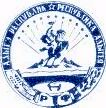          РЕСПУБЛИКА АДЫГЕЯ                                              РЕСПУБЛИКЭУ АДЫГЕЯ          ТЕУЧЕЖСКИЙ РАЙОН                	       ТЕУЦОЖЪ РАЙОН Совет народных депутатов                                                              Народнэ депутатмэ я Совет      муниципального образования                                                муниципальнэ гьэпсыгьэ  хъугъэ                             «Тлюстенхабльское городское поселение»                         «Лъэустэнхьаблэ къэлэ поселений»                                                                                                                          385228, п.Тлюстенхабль, улица                                                 385228, п.Тлъэустэнхьабль, урамэр   Ленина, 25, тел. № 8(87772)9-66-38                                          Ленина,25, тел. и № 8(87772)9-66-38  E-mail:  snd_tlgorpos@mail.ru                                                    E-mail:  snd_tlgorpos@mail.ru      Р Е Ш Е Н И Е
СОВЕТА НАРОДНЫХ ДЕПУТАТОВ МУНИЦИПАЛЬНОГО ОБРАЗОВАНИЯ «ТЛЮСТЕНХАБЛЬСКОЕ ГОРОДСКОЕ ПОСЕЛЕНИЕ»О внесении изменений и дополнений в Устав муниципального образования «Тлюстенхабльское городское поселение»В целях приведения Устава муниципального образования «Тлюстенхабльское городское поселение» в соответствие с действующим законодательством Российской Федерации, руководствуясь статьей 44 Федерального закона от 06.10.2003 года №131-ФЗ «Об общих принципах организации местного самоуправления в Российской Федерации», Совет народных депутатов муниципального образования «Тлюстенхабльское городское поселение»РЕШИЛ:1. Внести следующие изменения и дополнения в Устав муниципального образования «Тлюстенхабльское городское поселение»:1.1. В статье 23 « Глава муниципального образования «Тлюстенхабльское городское поселение»:1.1.1. в подпункте а)  пункта 2 части 8 слова «аппарате избирательной комиссии,» исключить;1.1.2.в подпункте б) пункта 2 части 8 слова «аппарате избирательной комиссии,» и «государственной власти» исключить.1.2. В статье 33 «Председатель Совета народных депутатов муниципального образования «Тлюстенхабльское городское поселение»:1.2.1. в подпункте а)  пункта 2 части 2 слова «аппарате избирательной комиссии,» исключить;1.2.2.в подпункте б) пункта 2 части 2:- слова «аппарате избирательной комиссии,» и «государственной власти» исключить;        -слова «высшего должностного лица Республики Адыгея (руководителя высшего исполнительного органа государственной власти Республики Адыгея)» заменить словами «Главы Республики Адыгея».1.3. статью 50 изложить в новой редакции, а именно: «Статья 50. Порядок официального обнародования и вступления в силу муниципальных правовых актов. Подготовка проектов муниципальных правовых актов.»1. Муниципальные правовые акты муниципального образования вступают в силу в порядке, установленном настоящим уставом, за исключением нормативных правовых актов Совета народных депутатов муниципального образования о налогах и сборах, которые вступают в силу в соответствии с Налоговым кодексом Российской Федерации.2. Муниципальные нормативные правовые акты муниципального образования, затрагивающие права, свободы и обязанности человека и гражданина, муниципальные нормативные правовые акты, устанавливающие правовой статус организаций, учредителем которых выступает муниципальное образование, а также соглашения, заключаемые между органами местного самоуправления, вступают в силу после их официального обнародования.Иные муниципальные правовые акты муниципального образования подлежат официальному обнародованию в случаях, предусмотренных федеральными законами, законами Республики Адыгея, настоящим Уставом, решениями Совета народных депутатов муниципального образования либо самими муниципальными правовыми актами муниципального образования.Под официальным обнародованием муниципального правового акта понимается официальное опубликование муниципального правового акта.3.Официальным опубликованием муниципального правового акта муниципального образования или соглашения, заключенного между органами местного самоуправления, считается первая публикация его полного текста в:1) периодическом печатном издании районной газеты «Теучежские вести» (зарегистрированной в Управлении Федеральной службы по надзору в сфере связи, информационных технологий и массовых коммуникаций по Краснодарскому краю и Республики Адыгея, регистрационный номер ПИ № ТУ 23-00478);2) официальном сетевом издании «Теучежские вести» в информационно-телекоммуникационной сети «Интернет» (TEUCHVESTY.RU, зарегистрированном в федеральной службе по надзору в сфере связи, информационных технологий и массовых коммуникаций, регистрационный номер Эл № ФС77-81462 от 15.07.2021г.) – используется на основании  соглашения №1 от 24.04.2024 года к договору № 05.15-43/2024 от 25.03.2024г. о взаимодействии по размещению  муниципальных правовых актов поселения. Официальным опубликованием устава муниципального образования, актов о внесении изменений и дополнений в устав муниципального образования также может считаться первая публикация их полного текста на портале Министерства юстиции Российской Федерации «Нормативные правовые акты в Российской Федерации» в информационно-телекоммуникационной сети «Интернет» (http://pravo.minjust.ru, http://право-минюст.рф, регистрация в качестве сетевого издания Эл № ФС77-72471 от 5 марта 2018 года).4. Решение о способе официального опубликования муниципального правового акта муниципального образования принимается органом местного самоуправления или должностным лицом местного самоуправления, принявшим (издавшим) соответствующий акт.5. Муниципальные правовые акты муниципального образования, подлежащие официальному обнародованию, должны быть официально обнародованы не позднее 10 дней со дня их принятия (издания), если иное не установлено федеральными законами, настоящим Уставом, либо самими муниципальными правовыми актами муниципального образования.6. По результатам официального обнародования муниципальных правовых актов муниципального образования составляется заключение, в котором указываются формы официального обнародования. Заключение об официальном обнародовании муниципального правового акта подписывает  Глава муниципального образования.7. Иные муниципальные правовые акты вступают в силу со дня их принятия (издания), если иной срок вступления в силу не предусмотрен федеральным законом, законом Республики Адыгея, либо самим муниципальным правовым актом.8. Дополнительными источниками обнародования муниципальных правовых актов муниципального образования являются:1) размещение на портале Министерства юстиции Российской Федерации «Нормативные правовые акты в Российской Федерации» в информационно-телекоммуникационной сети «Интернет» (http://pravo.minjust.ru, http://право-минюст.рф, регистрация в качестве сетевого издания Эл № ФС77-72471 от 5 марта 2018 года);2) размещение на официальном сайте администрации муниципального образования в информационно-телекоммуникационной сети «Интернет» (www.tlustenhabl.ru);3) размещение на официальном сайте Совета народных депутатов муниципального образования в информационно-телекоммуникационной сети «Интернет» (http://sndtlgorpos.ru); 4) размещение (вывешивание) его полного текста на специально оборудованных информационных стендах в специально отведенных местах на территории муниципального образования,  определенных нормативным правовым актом главы муниципального образования (пгт. Тлюстенхабль Теучежского района РА, ул. Ленина, 25; а. Тугургой Теучежского района РА, ул. Школьная, 5).9. Перечень периодических печатных изданий, сетевых изданий с указанием доменных имен соответствующих сайтов в информационно-телекоммуникационной сети «Интернет» и сведений об их регистрации в качестве средств массовой информации, в которых осуществляется официальное опубликование муниципальных правовых актов, в том числе соглашений, заключенных между органами местного самоуправления, доводится до всеобщего сведения путем опубликования правового акта главы муниципального образования.10. Подготовка муниципальных правовых актов:1) Проекты муниципальных правовых актов могут вноситься субъектами правотворческой инициативы, предусмотренными настоящим Уставом.2) Нормативные правовые акты Совета народных депутатов, предусматривающие установление, изменение и отмену местных налогов и сборов, осуществление расходов из средств бюджета поселения, могут быть внесены на рассмотрение Совета народных депутатов только по инициативе Главы муниципального образования или при наличии заключения Главы муниципального образования.3) Порядок внесения проектов муниципальных правовых актов, перечень и форма прилагаемых к ним документов устанавливаются нормативным правовым актом органа местного самоуправления или должностного лица местного самоуправления, на рассмотрение которых вносятся указанные проекты;4) Проекты муниципальных нормативных правовых актов, устанавливающие новые или изменяющие ранее предусмотренные муниципальными нормативными правовыми актами обязательные требования для субъектов предпринимательской и иной экономической деятельности, обязанности для субъектов инвестиционной деятельности, могут подлежать оценке регулирующего воздействия, проводимой органами местного самоуправления муниципального образования "Тлюстенхабльское городское поселение" в порядке, установленном муниципальными нормативными правовыми актами в соответствии с законом Республики Адыгея, за исключением:а) проектов нормативных правовых актов Совета народных депутатов муниципального образования «Тлюстенхабльское городское поселение", устанавливающих, изменяющих, приостанавливающих, отменяющих местные налоги и сборы;б) проектов нормативных правовых актов Совета народных депутатов муниципального образования "Тлюстенхабльское городское поселение", регулирующих бюджетные правоотношения;в) проектов нормативных правовых актов, разработанных в целях ликвидации чрезвычайных ситуаций природного и техногенного характера на период действия режимов чрезвычайных ситуаций.».2. Главе муниципального образования «Тлюстенхабльское городское поселение» представить настоящее Решение на государственную регистрацию в Управление Министерства юстиции Российской Федерации по Республике Адыгея в порядке, установленном Федеральным законом от 21 июля 2005 г. № 97-ФЗ «О государственной регистрации уставов муниципальных образований».3. Настоящее Решение вступает в силу со дня его официального обнародования, произведенного после его государственной регистрации.Председатель Совета народных депутатовмуниципального образования «Тлюстенхабльское городское поселение»                                                   Г. В. ЗахарчукГлава муниципального образования«Тлюстенхабльское городское поселение»                                                     А.Р. Чичпгт. Тлюстенхабльот 03 мая 2024  г.  № 124           